Pembroke Park Primary School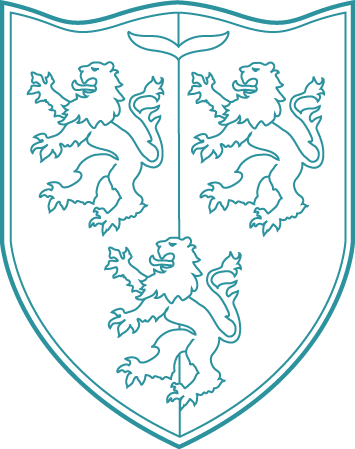 SEND NewsletterWe hope you and your children are well. Please remember you can ask school staff for support and advice using email and dojo or even give us a call. We are here to help.Useful informationThe Wiltshire Parent Carer Council are a wonderful service who help to support parents with SEND. Please do take a look at their website for some great information and courses that they have on offer.https://www.wiltshireparentcarercouncil.co.uk/en/Home_PageIn School Support UpdateInterventions are going really well and we are adding to our offer all of the time. If your child is taking part in an intervention you should receive a letter telling you of the intervention. When the intervention is complete we will send a progress letter. Interventions run for varying amounts of time so not all progress letters will be sent at the same time. We currently have IDL English and Maths, Fine motor skills/handwriting, typing skills, SALT, Talk About in KS2 with Reading between the lines, Rapid write and Thrive being developed. ELSA is running across the whole school as well as drawing and talking therapy. In Key stage 1 we have some bespoke interventions as well as write from the start, SALT and Thrive. In EYFS we have some bespoke groups as well as SALT and Thrive. I am sure you will agree that support and provision for your children is increasing all of the time. All IEPs for children that need one have been created and are currently being updated by teachers. You should receive a copy of the evaluated IEP and any new targets added and should be contacted by your child’s class teacher to add any comments if you wish.Useful websites:              https://www.kids.org.uk/sendiasshttps://workwiltshire.co.uk/family-learning/https://www.autism.org.uk/https://wiltshirechildrenscentres.org.uk/whats-happening/Wiltshire Local Offer: Wiltshire County Council’s Local Offer and information. This provides you with all information about what Wiltshire has on offer for SEND pupils and how to access support. There is a link to this on our website too.https://www.wiltshire.gov.uk/local-offer-primary Amazing Things Happen: A short film that explains Autism very well. Appropriate for children too. https://www.youtube.com/watch?v=RbwRrVw-CRo&safe=activeBritish Dyslexia Association: The BDA is the voice of dyslexic people. http://www.bdadyslexia.org.uk/I CAN: I CAN is the charity that helps children with speech and language difficulties across the UK. http://www.ican.org.uk/The Young Minds charity offers free, confidential online and telephone support, including information and advice, to any adult worried about the emotional problems, behaviour or mental health of a child or young person up to the age of 25 https://youngminds.org.uk/Please contact your GP if you have any concerns about the mental health of your child or a family memberAnd Finally!Thank you for taking the time to read this newsletter please do contact your child’s class teacher for any individual advice.Mrs Pearce